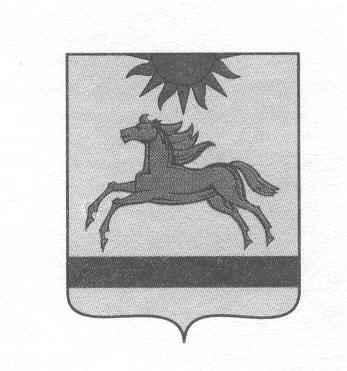 АДМИНИСТРАЦИЯ АРГАЯШСКОГО  МУНИЦИПАЛЬНОГО РАЙОНАЧЕЛЯБИНСКОЙ ОБЛАСТИПОСТАНОВЛЕНИЕ"19" _ декабря__ 2022 г.  №_1247_О подготовке проекта «О внесении изменений в генеральный план и правила землепользования  и  застройки Аязгуловского  сельского поселения Аргаяшского муниципального района Челябинской области» В соответствии с Федеральным законом «Об общих принципах организации местного самоуправления в Российской Федерации» от 06.10.2003 №131-ФЗ, статьей 7 Федерального закона «О введении в действие градостроительного кодекса Российской Федерации» от 29.12.2004 года № 191-ФЗ, статьями 23, 24, 25, 26, 30, 31 Градостроительного Кодекса РФ, уставом Аргаяшского муниципального района, принимая во внимание письмо ООО «Поиск-ГЕО» от 15.12.2022 №8450,администрация Аргаяшского муниципального района ПОСТАНОВЛЯЕТ:Отделу архитектуры и градостроительства администрации Аргаяшского муниципального района организовать работу по подготовке проекта «О внесении изменений в генеральный план  и правила землепользования и застройки Аязгуловского сельского поселения Аргаяшского муниципального района Челябинской области»;Определить срок для разработки проекта не более 2 месяцев, с даты опубликования настоящего постановления;Отделу информационного обеспечения и по связям с общественностью администрации Аргаяшского муниципального района (Д.В. Сорокину) опубликовать настоящее постановление в порядке, установленном для официального опубликования муниципальных правовых актов и разместить на официальном сайте администрации  Аргаяшского муниципального района;Постановление вступает в силу после официального опубликования в газете «Восход»;Контроль за исполнением настоящего постановления возложить на заместителя главы муниципального района С.В. Косарева.Глава Аргаяшскогомуниципального района                                                                         И.В. Ишимов                                                                                                                                                                                   